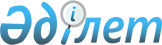 О районном бюджете на 2012-2014 годы
					
			Утративший силу
			
			
		
					Решение маслихата Алгинского района Актюбинской области от 23 декабря 2011 года № 49. Зарегистрировано Департаментом юстиции Актюбинской области 13 января 2012 года № 3-3-135. Утратило силу решением маслихата Алгинского района Актюбинской области от 21 декабря 2012 года № 64      Сноска. Утратило силу решением маслихата Алгинского района Актюбинской области от 21.12.2012 № 64.      Примечание РЦПИ.

      В тексте сохранена авторская орфография и пунктуация.       

В соответствии со статьей 6 Закона Республики Казахстан от 23 января 2001 года № 148 «О местном государственном управлении и самоуправлении в Республике Казахстан» и с пунктом 2 статьи 9 Бюджетного кодекса Республики Казахстан от 4 декабря 2008 года № 95 районный маслихат РЕШАЕТ:



      1. Утвердить районный бюджет на 2012-2014 годы согласно приложениям 1, 2 и 3 соответственно, в том числе на 2012 год в следующих объемах:



      1) доходы                     3 874 844,2 тысяч тенге,

      в том числе по:

      налоговым поступлениям            962 431 тысяч тенге;

      неналоговым поступлениям           30 855 тысяч тенге;

      поступлениям от продажи

      основного капитала                  4 700 тысяч тенге;

      поступлениям трансфертов      2 875 807,1 тысяч тенге;



      2) затраты                    3 900 268,9 тысяч тенге;



      3) чистое бюджетное

      кредитование                       17 891 тысяч тенге;

      в том числе

      бюджетные кредиты                 19 416 тысячи тенге;

      погашение бюджетных кредитов        1 525 тысяч тенге;



      4) сальдо по операциям

      с финансовыми активами              7 000 тысяч тенге;

      в том числе

      приобретение финансовых активов     7 000 тысяч тенге;



      5) дефицит бюджета             – 50 315,7 тысяч тенге;



      6) финансирование дефицита

      бюджета                          50 315,7 тысяч тенге.

      Сноска. Пункт 1 с изменениями, внесенными решениями маслихата Алгинского района Актюбинской области от 07.02.2012 № 13; от 10.05.2012 № 31; от 16.08.2012 № 45; от 05.11.2012 № 50; от 28.11.2012 № 57 (вводится в действие с 01.01.2012).



      2. Установить, что в доход районного бюджета зачисляются:

      индивидуальный подоходный налог;

      социальный налог;

      налог на имущество физических и юридических лиц, индивидуальных

      предпринимателей;

      земельный налог;

      единый земельный налог;

      налог на транспортные средства;

      акцизы на:

      алкогольную продукцию, произведенную на территории Республики Казахстан;

      бензин (за исключением авиационного) и дизельного топливо;

      плата за пользование земельными участками;

      сбор за государственную регистрацию индивидуальных предпринимателей;

      лицензионный сбор за право занятия отдельными видами деятельности;

      сбор за государственную регистрацию юридических лиц и учетную регистрацию филиалов и представительств, а также их перерегистрацию;

      сбор за государственную регистрацию прав на недвижимое имущество и сделок с ним;

      сбор за государственную регистрацию залога движимого имущества и ипотеки судна или строящегося судна;

      плата за размещение наружной (визуальной) рекламы в полосе отвода автомобильных дорог общего пользования районного значения и в населенных пунктах;

      государственная пошлина, кроме консульского сбора и государственных пошлин, зачисляемых в республиканский бюджет;

      доходы от коммунальной собственности:

      доходы от аренды имущества коммунальной собственности района (города областного значения);

      штрафы, пени, санкции, взыскания налагаемые государственными учреждениями, финансируемые из бюджета (города областного значения);

      другие неналоговые поступления в бюджет района;

      поступления от продажи земельных участков, за исключением земельных участков сельскохозяйственного назначения.



      3. В соответствии со статьей 5 Закона Республики Казахстан «О республиканском бюджете на 2012-2014 годы» отрицательное сальдо, образовавшееся по состоянию на 31 декабря 1998 года в результате превышения сумм начисленных работодателями пособий по временной нетрудоспособности, беременности и родам, при рождении ребенка, на погребение, выплачивавшихся из Фонда государственного социального страхования, над начисленной суммой отчислений в указанный фонд, ежемесячно зачитывается в счет уплаты социального налога в пределах 4 процентов от фонда заработной платы.



      4. Принять к сведению и руководству, что в соответствии со статьей 9 Закона Республики Казахстан «О республиканском бюджете на 2012-2014 годы» установлено:

      с 1 января 2012 года:



      1) минимальный размер заработный платы - 17 439 тенге;



      2) месячный расчетный показатель для исчисления пособий и иных социальных выплат, а также для применения штрафных санкций, налогов и других платежей в соответствии с законодательством Республики Казахстан – 1 618 тенге;



      3) величина прожиточного минимума для исчисления размеров базовых социальных выплат –17 439 тенге.



      5. Учесть предусмотренный в районном бюджете на 2012 год субвенции передаваемые из областного бюджета в сумме 1 483 918 тысяч тенге.



      6. Учесть в районном бюджете на 2012 год поступление целевых текущих трансфертов из республиканского бюджета в следующих размерах:

      25 709 тысяч тенге – на проведение противоэпизоотических мероприятий;

      25 023 тысяч тенге – для реализации мер социальной поддержке специалистов;

      61 109 тысяч тенге – на реализацию государственного образовательного заказа в дошкольных организациях образования;

      10 636 тысяч тенге – на реализацию Государственной программы развития образования в Республике Казахстан на 2011-2020 годы;

      10 418 тысяч тенге – на ежемесячную выплату денежных средств опекунам (попечителям) на содержание ребенка - сироты ( детей-сирот) и ребенка (детей), оставшегося без попечения родителей;

      1 106 тысяч тенге на повышение оплаты труда учителям, прошедшим повышение квалификации по учебным программам АОО «Назарбаев интеллектуальные школы»;

      22 914 тысяч тенге на увеличение размера доплаты за квалификационную категорию учителям школ и воспитателям дошкольных организаций образования;

      на развитие сельских населенных пунктов в рамках Программы занятости 2020 - 13 255 тысяч тенге.

      Распределение указанных сумм целевых текущих трансфертов определяется на основании постановления акимата района.

      Сноска. Пункт 6 с изменениями, внесенными решениями маслихата Алгинского района Актюбинской области от 10.05.2012 № 31; от 05.11.2012 № 50; от 28.11.2012 № 57 (вводится в действие с 01.01.2012).



      7. Учесть в районном бюджете на 2012 год поступление целевых трансфертов из республиканского бюджета:

      на решение вопросов обустройства аульных (сельских) округов в реализацию мер по содействию экономическому развитию регионов в рамках Программы «Развитие регионов» - 3 264 тысяч тенге.

      Распределение указанных сумм определяется на основании постановления акимата района.

      Сноска. Пункт 7 с изменениями, внесенными решениями маслихата Алгинского района Актюбинской области от 07.02.2012 № 13 (вводится в действие с 01.01.2012).



      8. Учесть в районном бюджете на 2012 год поступление целевых трансфертов из республиканского бюджета на реализацию мероприятий в рамках Программы занятости 2020 – 44 480,3 тысяч тенге;

      Распределение указанных сумм определяется на основании постановления акимата района.

      Сноска. Пункт 8 с изменениями, внесенными решениями маслихата Алгинского района Актюбинской области от 10.05.2012 № 31; от 28.11.2012 № 57 (вводится в действие с 01.01.2012).



      9. Учесть, что в районном бюджете на 2012 год поступление целевых трансфертов на развитие из республиканского бюджета:

      на развитие, обустройство и (или) приобретение инженерно-коммуникационной инфраструктуры – 88 437 тысяч тенге;

      на строительство и (или) приобретение жилья государственного коммунального жилищного фонда – 326 296 тысяч тенге;

      на развитие инженерно-коммуникационный инфраструктуры в рамках Программы занятости 2020 - 4 000 тысяч тенге;

      на развитие системы водоснабжения - 257 038 тысяч тенге;

      Распределение указанных сумм целевых трансфертов определяется на основании постановления акимата района.

      Сноска. Пункт 9 с изменениями, внесенными решениями маслихата Алгинского района Актюбинской области от 10.05.2012 № 31; от 16.08.2012 № 45; от 05.11.2012 № 50; от 28.11.2012 № 57 (вводится в действие с 01.01.2012).



      10. Учесть, что в районном бюджете на 2012 год поступление целевых текущих трансфертов и трансфертов на развитие из областного бюджета, в том числе:

      на организацию работы по выдаче разовых талонов 1203 тысяч тенге;

      на капитальный ремонт объектов образования 146 124,8 тысяч тенге;

      на общеобразовательное обучение 4 800,0 тысяч тенге;

      на строительство и реконструкцию объектов образования 110 800 тысяч тенге;

      на проектирование, развитие, обустройство и (или) приобретение инженерно-коммуникационной инфраструктуры 9 797 тысяч тенге;

      на проектирование, строительство и (или) приобретение жилья государственного коммунального жилищного фонда 1 505 тысяч тенге;

      на развитие коммунального хозяйства 112 407 тысяч тенге.

      на развитие системы водоснабжения и водоотведения 113 040 тысяч тенге.

      120 тысяч тенге - на социальную помощь отдельным категориям нуждающихся граждан по решениям местных представительных органов;

      15 000 тысяч тенге - на подготовку к отопительному сезону.

      Распределение указанных сумм трансфертов определяется на основании постановления акимата района.

      Сноска. Пункт 10 с изменениями, внесенными решениями маслихата Алгинского района Актюбинской области от 07.02.2012 № 13; от 10.05.2012 № 31; от 16.08.2012 № 45; от 05.11.2012 № 50 (вводится в действие с 01.01.2012).



      11. Утвердить резерв местного исполнительного органа района на 2011 год в сумме 2000 тысяч тенге.



      12. Утвердить перечень бюджетных программ районного бюджета, не подлежащих секвестру в процессе исполнения местного бюджета на 2012 год, согласно приложения 4.



      13. Утвердить перечень бюджетных программ районного бюджета аульных (сельских) округов на 2012 год, согласно приложению 5.



      14. Настоящее решение вводится в действие с 1 января 2012 года.      Председатель сессии         Исполняющий обязанности

      районного маслихата:     секретаря районного маслихата:          Г. Избасова                    Г. Есенова

Приложения № 1

к решению Алгинского районного маслихата

№ 49 от 23 декабря 2011 года Бюджет Алгинского района на 2012 год      Сноска. Приложение 1 в редакции решения маслихата Алгинского района Актюбинской области от 28.11.2012 № 57 (вводится в действие с 01.01.2012).

Приложения № 2

к решению Алгинского районного маслихата

№ 49 от 23 декабря 2011 года Бюджет Алгинского района на 2013 год      Сноска. Приложение 2 в редакции решения маслихата Алгинского района Актюбинской области от 10.05.2012 № 31 (вводится в действие с 01.01.2012).

Приложения № 3

к решению Алгинского районного маслихата

№ 49 от 23 декабря 2011 года Бюджет Алгинского района на 2014 год      Сноска. Приложение 3 в редакции решения маслихата Алгинского района Актюбинской области от 07.02.2012 № 13 (вводится в действие с 01.01.2012).

Приложение 4

к решению районного маслихата

№ 49 от 23 декабря 2011 года Перечень

бюджетных программ районного бюджета 

не подлежащих секвестру в процессе исполнения

местного бюджета на 2012 год

Приложение № 5

к решению районного маслихата

23 декабря 2011 года № 49 Перечень

бюджетных программ аульных (сельских) округов в районном бюджете на 2012 год      Сноска. Приложение 5 в редакции решения маслихата Алгинского района Актюбинской области от 05.11.2012 № 50 (вводится в действие с 01.01.2012).продолжение таблицы
					© 2012. РГП на ПХВ «Институт законодательства и правовой информации Республики Казахстан» Министерства юстиции Республики Казахстан
				категориякатегориякатегориякатегориясумма

(тысячи

тенге)КлассКлассКласссумма

(тысячи

тенге)под класспод класссумма

(тысячи

тенге)НАИМЕНОВАНИЕсумма

(тысячи

тенге)12345I. Доходы3874844,21Налоговые поступления9624311Подоходный налог1795372Индивидуальный подоходный налог1795373Социальный налог1657761Социальный налог1657764Налоги на собственность1232021Налоги на имущество838303Земельный налог38304Налог на транспортные средства312085Единый земельный налог43345Внутренние налоги на товары, работы и услуги4901172Акцизы4761623Поступление за использование природных и других ресурсов86674Сборы за ведение предпринимательской и профессиональной деятельности50885Налог на игорный бизнес2008Обязательные платежи, взимаемые за совершение юридически значимых действии и (или) выдачу документов уполномоченными на государственными органами или должностными лицами37991Государственная пошлина37992Неналоговые поступления308551Доходы от государственной собственности941,15Доходы от аренды имущества, находящегося в государственной собственности9397Вознаграждения по бюджетным кредитам, выданным из государственного бюджета 2,13Поступления денег от проведения государственных закупок, организуемых государственными учреждениями, финансируемыми из государственного бюджета 201Поступления денег от проведения государственных закупок, организуемых государственными учреждениями, финансируемыми из государственного бюджета 204Штрафы, пени, санкции, взыскания, налагаемые государственными учреждениями, финансируемыми из государственного бюджета, а также содержащимися и финансируемыми из бюджета ( сметы расходов) Национального Банка Республики Казахстан2601Штрафы, пени, санкции, взыскания, налагаемые государственными учреждениями, финансируемыми из государственного бюджета, а также содержащимися и финансируемыми из бюджета (сметы расходов) Национального Банка РК, за исключением поступлений от организаций нефтяного сектора2606Прочие неналоговые поступления29633,91Прочие неналоговые поступления29633,93Поступления от продажи основного капитала5751,13Продажа земли и нематериальных активов5751,11Продажа земли 5751,14Поступления трансфертов2875807,12Трансферты из вышестоящих органов государственного управления2875807,12Трансферты из областного бюджета2875807,1функгруппафункгруппафункгруппафункгруппафункгруппасумма

(тысячи

тенге)подфункцияподфункцияподфункцияподфункциясумма

(тысячи

тенге)администраторадминистраторадминистраторсумма

(тысячи

тенге)программапрограммасумма

(тысячи

тенге)НАИМЕНОВАНИЕсумма

(тысячи

тенге)123456ІІ. ЗАТРАТЫ3900268,91Государственные услуги общего характера2253591Представительные, исполнительные и другие органы, выполняющие общие функции государственного управления187360112Аппарат Маслихата района (города областного значения)123461Услуги по обеспечению деятельности маслихата района (города областного значения)121463Капитальные расходы государственного органа200122Аппарат акима района (города областного значения)558921Услуги по обеспечению деятельности акима района (города областного значения)522043Капитальные расходы государственного органа3688123Аппарат акима района в городе, города районного значения, поселка, аула (села), аульного (сельского) округа1191221Услуги по обеспечению деятельности акима района в городе, города районного значения, поселка, аула (села), аульного (сельского) округа11772022Капитальные расходы государственного органа14022Финансовая деятельность23118452Отдел финансов района (города областного значения)231181Услуги по реализации государственной политики в области исполнения бюджета района (города областного значения) и управления коммунальной собственностью района (города областного значения)15344,53Проведение оценки имущества в целях налогообложения7514Организация работы по выдаче разовых талонов и обеспечение полноты сбора сумм от реализации разовых талонов120311Учет, хранение, оценка и реализация имущества, поступившего в коммунальную собственность545118Капитальные расходы государственного органа368,55Планирование и статистическая деятельность14881476Отдел экономики, бюджетного планирования и предпринимательства района (города областного значения)148811Услуги по реализации государственной политики, развития экономической политики, государственного планирования, исполнения бюджета, управления коммунальной собственностью, развитие предпринимательства и промышленности управления района (города областного значения)148812Оборона36761Военные нужды1676122Аппарат акима района (города областного значения)16765Мероприятия в рамках исполнения всеобщей войнской обязанности16762Организация работы по чрезвычайным ситуациям2000122Аппарат акима района (города областного значения)20006Предупреждение и ликвидация чрезвычайных ситуаций масштаба района (города областного значения)20004Образование2061793,11Дошкольное воспитание и обучение156878,8471Отдел образования, физической культуры и спорта района (города областного значения)156878,83Обеспечение дошкольного воспитания и обучения156196,825Увеличение размеры доплаты за квалификационную категорию воспитателям детских садов, миницентров, школ-интернатов: общего типа, специальных (коррекционных), специализированных для одаренных детей, организаций образования для детей сирот и детей, оставшихся без попечения родителей, центров адаптации несовершеннолетних за счет трансфертов из республиканского бюджета6822Начальное, основное среднее и общее среднее образование1772155,1471Отдел образования, физической культуры и спорта района (города областного значения)1772155,14Общеобразовательное обучение1665019,75Дополнительное образование для детей и юношества83797,463Повышение оплаты труда учителям, прошедшим повышение квалификации по учебным программам АОО "Назарбаев интеллектуальные школы" за счет трансфертов из республиканского бюджета110664Увеличение размера доплаты за квалификационную категорию учителям организации начального основного, среднего, общего среднего образования: школы, школы-интернаты: (общего типа, специальных (коррекционных), специализированных для одаренных детей, организаций образования для детей сирот и детей, оставшихся без попечения родителей), за счет трансфертов из республиканского бюджета222329Прочие услуги в области образования132759,2466Отдел строительства, архитектуры и градостроительства района (города областного значения)11105037Строительство и реконструкция объектов образования111050471Отдел образования, физической культуры и спорта района (города областного значения)21709,29Приобретение и доставка учебников, учебно-методических комплексов для государственных учреждений образования района (города областного значения)8093,210Проведение школьных олимпиад, внешкольных мероприятий и конкурсов районного (городского) масштаба75020Ежемесячные выплаты денежных средств опекунам (попечителям) на содержание ребенка-сироты (детей-сирот), и ребенка (детей), оставшегося без попечения родителей за счет трансфертов из республиканского бюджета1041823Обеспечение оборудованием, программным обеспечением детей-инвалидов, обучающихся на дому за счет трансфертов из республиканского бюджета24486Социальная помощь и социальное обеспечение225990,42Социальная помощь209947,4123Аппарат акима района в городе, города районного значения, поселка, аула (села),аульного (сельского) округа 11839,53Оказание социальной помощи нуждающимся гражданам на дому11839,5451Отдел занятости и социальных программ района (города областного значения)198107,92Программа занятости62440,94Оказание социальной помощи на приобретение топлива специалистам здравоохранения, образования, социального обеспечения, культуры и спорта в сельской местности в соответствии с законодательством Республики Казахстан80575Государственная адресная социальная помощь11446Оказание жилищной помощи202007Социальная помощь отдельным категориям нуждающихся граждан по решениям местных представительных органов5928416Государственные пособия на детей до 18 лет3448817Обеспечение нуждающихся инвалидов обязательными гигиеническими средствами и предоставление услуг специалистами жестового языка, индивидуальными помощниками в соответствии с индивидуальной программой реабилитации инвалида571123Обеспечение деятельности центров занятости населения67839Прочие услуги в области социальной помощи и социального обеспечения16043451Отдел занятости и социальных программ района (города областного значения)160431Услуги по реализации государственной политики на местном уровне в области обеспечения занятости и реализации социальных программ для населения1552111Оплата услуг по зачислению, выплате и доставке пособий и других социальных выплат5227Жилищно-коммунальное хозяйство1022111,51Жилищное хозяйство443106458Отдел жилищно-коммунального хозяйства, пассажирского транспорта и автомобильных дорог района (города областного значения)49813Организация сохранения государственного жилищного фонда4981466Отдел архитектуры, градостроительства и строительства района (города областного значения)4248703Проектирование, строительство и (или) приобретение жилья государственного коммунального жилищного фонда3278014Проектирование, развитие, обустройство и (или) приобретение инженерно-коммуникационной инфраструктуры9306974Развитие и обустройство недостающей инженерно-коммуникационной инфраструктуры в рамках второго направления Программы занятости 20204000471Отдел образования, физической культуры и спорта района (города областного значения)1325526Ремонт объектов в рамках развития сельских населенных пунктов по Программе занятости 2020132552Коммунальное хозяйство558547,5458Отдел жилищно-коммунального хозяйства, пассажирского транспорта и автомобильных дорог района (города областного значения)177346,112Функционирование системы водоснабжения и водоотведения3550026Организация эксплуатации тепловых сетей, находящихся в коммунальной собственности районов (городов областного значения)20861,127Организация эксплуатации сетей газификации, находящихся в коммунальной собственности районов (городов областного значения)370828Развитие коммунального хозяйства11234833Проектирование, развитие, обустройство и (или) приобретение инженерно-коммуникационной инфраструктуры4929466Отдел архитектуры, градостроительства и строительства района (города областного значения)381201,45Развитие коммунального хозяйства800,06Развитие системы водоснабжения и водоотведения380401,43Благоустройство населенных пунктов20458123Аппарат акима района в городе, города районного значения, поселка аула (села), аульного (сельского) округа164588Освещение улиц в населенных пунктах75669Обеспечение санитарии населенных пунктов240011Благоустройство и озеленение населенных пунктов6492466Отдел архитектуры, градостроительства и строительства района (города областного значения)40007Развитие благоустройство городов и населенных пунктов40008Культура, спорт, туризм и информационное пространство820211Деятельность в области культуры35811455Отдел культуры и развития языков района (города областного значения)358113Поддержка культурно-досуговой работы358112Спорт2000471Отдел образования, физической культуры и спорта района (города областного значения)200014Проведение спортивных соревнований на районном (города областного значения) уровне110015Подготовка и участие членов сборных команд района (города областного значения) по различным видам спорта на областных спортивных соревнованиях9003Информационное пространство31800455Отдел культуры и развития языков района (города областного значения)267766Функционирование районных (городских) библиотек25119,57Развитие государственного языка и других языков народа Казахстана69632Капитальные расходы подведомственных государственных учреждений и организаций960,5456Отдел внутренней политики района (города областного значения)50242Услуги по проведению государственной информационной политики через газеты и журналы40245Услуги по проведению государственной информационной политики через телерадиовещание10009Прочие услуги по организации культуры, спорта, туризма и информационного пространства12410455Отдел культуры и развития языков района (города областного значения)55061Услуги по реализации государственной политики на местном уровне в области развития языков и культуры538610Капитальные расходы государственного органа120456Отдел внутренней политики района (города областного значения)69041Услуги по реализации государственной политики на местном уровне в области информации, укрепления государственности и формирования социального оптимизма граждан57543Реализация мероприятий в сфере молодежной политики10006Капитальные расходы государственного органа15010Сельское, водное, лесное, рыбное хозяйство, особо охраняемые природные территории, охрана окружающей среды и животного мира, земельные отношения529701Сельское хозяйство18946466Отдел архитектуры, градостроительства и строительства района (города областного значения)210010Развитие объектов сельского хозяйства2100474Отдел сельского хозяйства и ветеринарии района (города областного значения)112261Услуги по реализации государственной политики на местном уровне в сфере сельского хозяйства и ветеринарии 11226476Отдел экономики, бюджетного планирования и предпринимательства района (города областного значения)562099Реализация мер по оказанию социальной поддержки специалистов 56206Земельные отношения 8315463Отдел земельных отношений района (города областного значения)83151Услуги по реализации государственной политики в области регулирования земельных отношений на территории района (города областного значения)83159Прочие услуги в области сельского, водного, лесного, рыбного хозяйства, охраны окружающей среды и земельных отношений25709474Отдел сельского хозяйства и ветеринарии района (города областного значения)2570913Проведение противоэпизоотических мероприятий2570911Промышленность, архитектурная, градостроительная и строительная деятельность136842Архитектурная, градостроительная и строительная деятельность13684466Отдел архитектуры, градостроительства и строительства района (города областного значения)136841Услуги по реализации государственной политики в области строительства, улучшения архитектурного облика городов, районов и населенных пунктов области и обеспечению рационального и эффективного градостроительного освоения территории района (города областного значения)851413Разработка схем градостроительного развития территории района, генеральных планов городов районного (областного) значения, поселков и иных сельских населенных пунктов500015Капитальные расходы государственного органа17012Транспорт и коммуникация216781Автомобильный транспорт21678123Аппарат акима района в городе, города районного значения, поселка аула (села), аульного (сельского) округа2167813Обеспечение функционирования автомобильных дорог в городах районного значения, поселках, аулах (селах), аульных (сельских) округах2167813Прочие180743,63Поддержка предпринимательской деятельности и защита конкуренции350476Отдел экономики, бюджетного планирования и предпринимательства (города областного значения) 3505Поддержка предпринимательской деятельности3509Прочие180393,6123Аппарат акима района в городе, города районного значения, поселка аула (села), аульного (сельского) округа326440Реализация мероприятий для решения вопросов обустройства аульных (сельских) округов в реализацию мер по содействию экономическому развитию регионов в рамках Программы "Развитие регионов" за счет целевых трансфертов из республиканского бюджета3264452Отдел финансов района (города областного значения)32,512Резерв местного исполнительного органа района (города областного значения)32,5458Отдел жилищно- коммунального хозяйства, пассажирского транспорта и автомобильных дорог района (города областного значения)73631Услуги по реализации государственной политики на местном уровне в области жилищно-коммунального хозяйства, пассажирского транспорта и автомобильных дорог716313Капитальные расходы государственного органа200471Отдел образования и физической культуры и спорта района (города областного значения)169734,11Услуги по обеспечению деятельности отдела образования, физической культуры и спорта10718,618Капитальные расходы государственного органа20067Капитальные расходы подведомственных государственных учреждений и организаций158815,514Обслуживание долга2,11Обслуживание долга2,1452Отдел финансов района (города областного значения)2,113Обслуживание долга местных исполнительных органов по выплате вознаграждений и иных платежей по займам из областного бюджета2,115Трансферты10240,21Трансферты10240,2452Отдел финансов района (города областного значения)10240,26Возврат неиспользованных (недоиспользованных) целевых трансфертов10240,2III.Чистое бюджетное кредитование17891Бюджетные кредиты1941610Сельское, водное, лесное, рыбное хозяйство, особо охраняемые природные территории, охрана окружающей среды и животного мира, земельные отношения194161Сельское хозяйство19416476Отдел экономики, бюджетного планирования и предпринимательства района (города областного значения)194164Бюджетные кредиты для реализации мер социальной поддержки специалистов 19416Погашение бюджетных кредитов15255Погашение бюджетных кредитов15251Погашение бюджетных кредитов15251Погашение бюджетных кредитов, выданных из государственного бюджета1525ІV. Сальдо по операциям с финансовыми активами7000Приобретение финансовых активов700013Прочие70009Прочие7000452Отдел финансов района (города областного значения)700014Формирование или увеличение уставного капитала юридических лиц7000V. Дефицит (профицит) бюджета-50315,7VI. Финансирование дефицита (использование профицита) бюджета50315,77Поступление займов194161Внутренние государственные займы194162Договора займа1941616Погашение займов2147,91Погашение займов2147,9452Отдел финансов района (города областного значения)2147,98Погашение долга местного исполнительного органа перед вышестоящим бюджетом152521Возврат неиспользованных бюджетных кредитов, выданных из местного бюджета622,98Используемые остатки бюджетных средств33047,61Остатки бюджетных средств33047,61Свободные остатки бюджетных средств33047,6категориякатегориякатегориякатегориясумма

(тысячи

тенге)КлассКлассКласссумма

(тысячи

тенге)подклассподкласссумма

(тысячи

тенге)НАИМЕНОВАНИЕ ДОХОДОВсумма

(тысячи

тенге)123451. Поступления2987991
1
Налоговые поступления1053545
1Подоходный налог1875262Индивидуальный подоходный налог1875263Социальный налог1779601Социальный налог1779604Налоги на собственность1340411Налоги на имущество905103Земельный налог63984Налог на транспортные средства324745Единый земельный налог46595Внутренние налоги на товары, работы и услуги5490032Акцизы5332453Поступление за использование природных и других ресурсов93174Сборы за ведение предпринимательской и профессиональной деятельности61495Налог на игорный бизнес2928Обязательные платежи, взимаемые за совершение юридически значимых действии и (или) выдачу документов уполномоченными на государственными органами или должностными лицами50151Государственная пошлина50152
Неналоговые поступления4261
категориякатегориякатегориякатегориясумма

тысяч тенгеКлассКлассКласссумма

тысяч тенгеподклассподкласссумма

тысяч тенгеНАИМЕНОВАНИЕ ДОХОДОВсумма

тысяч тенге123451Доходы от государственной собственности39505Доходы от аренды имущества, находящегося в государственной собственности39503Поступления денег от проведения государственных закупок, организуемых государственными учреждениями, финансируемыми из государственного бюджета 471Поступления денег от проведения государственных закупок, организуемых государственными учреждениями, финансируемыми из государственного бюджета 474Штрафы, пени, санкции, взыскания, налагаемые государственными учреждениями, финансируемыми из государственного бюджета, а также содержащимися и финансируемыми из бюджета ( сметы расходов) Национального Банка Республики Казахстан51Штрафы, пени, санкции, взыскания, налагаемые государственными учреждениями, финансируемыми из государственного бюджета, а также содержащимися и финансируемыми из бюджета ( сметы расходов) Национального Банка Республики Казахстан, за исключением поступлений от организаций нефтяного сектора56Прочие неналоговые поступления2591Прочие неналоговые поступления2593
Поступления от продажи основного капитала1969
3Продажа земли и нематериальных активов19691Продажа земли 19694
Поступления трансфертов1928216
2Трансферты из вышестоящих органов государственного управления19282162Трансферты из областного бюджета1928216функгруппафункгруппафункгруппафункгруппафункгруппасумма

(тысячи

тенге)подфункцияподфункцияподфункцияподфункциясумма

(тысячи

тенге)администраторадминистраторадминистраторсумма

(тысячи

тенге)программапрограммасумма

(тысячи

тенге)Наименование расходовсумма

(тысячи

тенге)123456II. ЗАТРАТЫ2987991
1
Государственные услуги общего характера203116
1Представительные, исполнительные и другие органы, выполняющие общие функции государственного управления168111112Аппарат Маслихата района (города областного значения)125311Услуги по обеспечению деятельности маслихата района (города областного значения)12531122Аппарат акима района (города областного значения)442891Услуги по обеспечению деятельности акима района (города областного значения)44289123Аппарат акима района в городе, города районного значения, поселка, аула (села), аульного (сельского) округа1112911Услуги по обеспечению деятельности акима района в городе, города районного значения, поселка, аула (села), аульного (сельского) округа1112912Финансовая деятельность20142452Отдел финансов района (города областного значения)201421Услуги по реализации государственной политики в области исполнения бюджета района (города областного значения) и управления коммунальной собственностью района (города областного значения)137213Проведение оценки имущества в целях налогообложения803функгруппафункгруппафункгруппафункгруппафункгруппасумма

(тысячи

тенге)подфункцияподфункцияподфункцияподфункциясумма

(тысячи

тенге)администраторадминистраторадминистраторсумма

(тысячи

тенге)программапрограммасумма

(тысячи

тенге)Наименование расходовсумма

(тысячи

тенге)12345611Учет, хранение, оценка и реализация имущества, поступившего в коммунальную собственность56185Планирование и статистическая деятельность14863476Отдел экономики, бюджетного планирования и предпринимательства района (города областного значения)148631Услуги по реализации государственной политики, развития экономической политики, государственного планирования, исполнения бюджета, управления коммунальной собственностью, развитие предпринимательства и промышленности управления района (города областного значения)148632
Оборона6394
1Военные нужды2960122Аппарат акима района (города областного значения)29605Мероприятия в рамках исполнения всеобщей войнской обязанности29602Организация работы по чрезвычайным ситуациям3434122Аппарат акима района (города областного значения)34346Предупреждение и ликвидация чрезвычайных ситуаций масштаба района (города областного значения)34344
Образование2078767
1Дошкольное воспитание и обучение145751471Отдел образования, физической культуры и спорта района (города областного значения)145751функгруппафункгруппафункгруппафункгруппафункгруппасумма

(тысячи

тенге)подфункцияподфункцияподфункцияподфункциясумма

(тысячи

тенге)администраторадминистраторадминистраторсумма

(тысячи

тенге)программапрограммасумма

(тысячи

тенге)Наименование расходовсумма

(тысячи

тенге)1234563Обеспечение дошкольного воспитания и обучения14506925Увеличение размеры доплаты за квалификационную категорию воспитателям дошкольных организаций образования за счет трансфертов из республиканского бюджета6822Начальное, основное среднее и общее среднее образование1910993471Отдел образования, физической культуры и спорта района (города областного значения)19109934Общеобразовательное обучение17716805Дополнительное образование для детей и юношества8340063Повышение оплаты труда учителям, прошедшим повышение квалификации по учебным программам АОО "Назарбаев интеллектуальные школы" за счет трансфертов из республиканского бюджета3368164Увеличение размеры доплаты за квалификационную категорию учителям школ за счет трансфертов из республиканского бюджета222329Прочие услуги в области образования22023471Отдел образования, физической культуры и спорта района (города областного значения)220239Приобретение и доставка учебников, учебно-методических комплексов для государственных учреждений образования района (города областного значения)9095функгруппафункгруппафункгруппафункгруппафункгруппасумма (тысячи тенге)подфункцияподфункцияподфункцияподфункциясумма (тысячи тенге)администраторадминистраторадминистраторсумма (тысячи тенге)программапрограммасумма (тысячи тенге)Наименование расходовсумма (тысячи тенге)12345610Проведение школьных олимпиад, внешкольных мероприятий и конкурсов районного (городского) масштаба80220Ежемесячные выплаты денежных средств опекунам (попечителям) на содержание ребенка сироты (детей-сирот), и ребенка (детей), оставшегося без попечения родителей1012623Обеспечение оборудованием, программным обеспечением детей-инвалидов, обучающихся на дому за счет трансфертов из республиканского бюджета20006
Социальная помощь и социальное обеспечение208019
2Социальная помощь193084123Аппарат акима района в городе, города районного значения, поселка, аула (села),аульного (сельского) округа 114723Оказание социальной помощи нуждающимся гражданам на дому11472451Отдел занятости и социальных программ района (города областного значения)1816122Программа занятости243404Оказание социальной помощи на приобретение топлива специалистам здравоохранения, образования, социального обеспечения, культуры и спорта в сельской местности в соответствии с законодательством Республики Казахстан72875Государственная адресная социальная помощь13106Оказания жилищной помощь21000функгруппафункгруппафункгруппафункгруппафункгруппасумма

(тысячи

тенге)подфункцияподфункцияподфункцияподфункциясумма

(тысячи

тенге)администраторадминистраторадминистраторсумма

(тысячи

тенге)программапрограммасумма

(тысячи

тенге)Наименование расходовсумма

(тысячи

тенге)1234567Социальная помощь отдельным категориям нуждающихся граждан по решениям местных представительных органов7314616Государственные пособия на детей до 18 лет4850517Обеспечение нуждающихся инвалидов обязательными гигиеническими средствами и предоставление услуг специалистами жестового языка, индивидуальными помощниками в соответствии с индивидуальной программой реабилитации инвалида60249Прочие услуги в области социальной помощи и социального обеспечения14935451Отдел занятости и социальных программ района (города областного значения)149351Услуги по реализации государственной политики на местном уровне в области обеспечения занятости социальных программ для населения1412911Оплата услуг по зачислению, выплате и доставке пособий и других социальных выплат8067
Жилищно-коммунальное хозяйство315353
1Жилищное хозяйство115100466Отдел архитектуры, градостроительства и строительства района (города областного значения)1151003Проектирование, строительство и (или) приобретение жилья государственного коммунального жилищного фонда301004Проектирование, развитие, обустройство и (или) приобретение инженерно-коммуникационной инфраструктуры85000функгруппафункгруппафункгруппафункгруппафункгруппасумма

(тысячи

тенге)подфункцияподфункцияподфункцияподфункциясумма

(тысячи

тенге)администраторадминистраторадминистраторсумма

(тысячи

тенге)программапрограммасумма

(тысячи

тенге)Наименование расходовсумма

(тысячи

тенге)1234562Коммунальное хозяйство190490466Отдел архитектуры, градостроительства и строительства района (города областного значения)1904906Развитие системы водоснабжения и водоотведения1904903Благоустройство населенных пунктов9763123Аппарат акима района в городе, города районного значения, поселка аула (села), аульного (сельского) округа97638Освещение улиц в населенных пунктах75639Обеспечение санитарии населенных пунктов22008
Культура, спорт, туризм и информационное пространство81029
1Деятельность в области культуры36729455Отдел культуры и развития языков района (города областного значения)367293Поддержка культурно-досуговой работы367292Спорт3966471Отдел образования, физической культуры и спорта района (города областного значения)396614Проведение спортивных соревнований на районном (города областного значения) уровне198315Подготовка и участие членов сборных команд района (города областного значения) по различным видам спорта на областных спортивных соревнованиях19833Информационное пространство28163455Отдел культуры и развития языков района (города областного значения)24500функгруппафункгруппафункгруппафункгруппафункгруппасумма

(тысячи

тенге)подфункцияподфункцияподфункцияподфункциясумма

(тысячи

тенге)администраторадминистраторадминистраторсумма

(тысячи

тенге)программапрограммасумма

(тысячи

тенге)Наименование расходовсумма

(тысячи

тенге)1234566Функционирование районных (городских) библиотек237587Развитие государственного языка и других языков народа Казахстана742456Отдел внутренней политики района (города областного значения)36632Услуги по проведению государственной информационной политики через газеты и журналы36639Прочие услуги по организации культуры, спорта, туризма и информационного пространства12171455Отдел культуры и развития языков района (города областного значения)51511Услуги по реализации государственной политики на местном уровне в области развития языков и культуры5151456Отдел внутренней политики района (города областного значения)70201Услуги по реализации государственной политики на местном уровне в области информации, укрепления государственности и формирования социального оптимизма граждан58763Реализация региональных программ в сфере молодежной политики114410
Сельское, водное, лесное, рыбное хозяйство, особо охраняемые природные территории, охрана окружающей среды и животного мира, земельные отношения48253
1Сельское хозяйство14984474Отдел сельского хозяйства и ветеринарии района (города областного значения)10915функгруппафункгруппафункгруппафункгруппафункгруппасумма

(тысячи

тенге)подфункцияподфункцияподфункцияподфункциясумма

(тысячи

тенге)администраторадминистраторадминистраторсумма

(тысячи

тенге)программапрограммасумма

(тысячи

тенге)Наименование расходовсумма

(тысячи

тенге)1234561Услуги по реализации государственной политики на местном уровне в сфере сельского хозяйства и ветеринарии 10915476Отдел экономики, бюджетного планирования и предпринимательства района (города областного значения)406999Реализация мер по оказанию социальной поддержки специалистов 40696Земельные отношения 7560463Отдел земельных отношений района (города областного значения)75601Услуги по реализации государственной политики в области регулирования земельных отношений на территории района (города областного значения)75609Прочие услуги в области сельского, водного, лесного, рыбного хозяйства, охраны окружающей среды и земельных отношений25709474Отдел сельского хозяйства и ветеринарии района (города областного значения)2570913Проведение противоэпизоотических мероприятий2570911
Промышленность, архитектурная, градостроительная и строительная деятельность13773
2Архитектурная, градостроительная и строительная деятельность13773466Отдел архитектуры, градостроительства и строительства района (города областного значения)13773функгруппафункгруппафункгруппафункгруппафункгруппасумма

(тысячи

тенге)подфункцияподфункцияподфункцияподфункциясумма

(тысячи

тенге)администраторадминистраторадминистраторсумма

(тысячи

тенге)программапрограммасумма

(тысячи

тенге)Наименование расходовсумма

(тысячи

тенге)1234561Услуги по реализации государственной политики в области строительства, улучшения архитектурного облика городов, районов и населенных пунктов области и обеспечению рационального и эффективного градостроительного освоения территории района (города областного значения)804913Разработка схем градостроительного развития территории района, генеральных планов городов районного (областного) значения, поселков и иных сельских населенных пунктов572412
Транспорт и коммуникации11060
1Автомобильный транспорт11060123Аппарат акима района в городе, города районного значения, поселка аула (села), аульного (сельского) округа1106013Обеспечение функционирования автомобильных дорог в городах районного значения, поселках, аулах (селах), аульных (сельских) округах1106013
Прочие22227
3Поддержка предпринимательской деятельности и защита конкуренции1144476Отдел экономики, бюджетного планирования и предпринимательства (города областного значения) 11445Поддержка предпринимательской деятельности11449Прочие21083452Отдел финансов района (города областного значения)2289функгруппафункгруппафункгруппафункгруппафункгруппасумма

(тысячи

тенге)подфункцияподфункцияподфункцияподфункциясумма

(тысячи

тенге)администраторадминистраторадминистраторсумма

(тысячи

тенге)программапрограммасумма

(тысячи

тенге)Наименование расходовсумма

(тысячи

тенге)12345612Резерв местного исполнительного органа района (города областного значения) 2289458Отдел жилищно- коммунального хозяйства, пассажирского транспорта и автомобильных дорог района (города областного значения)61811Услуги по реализации государственной политики на местном уровне в области жилищно-коммунального хозяйства, пассажирского транспорта и автомобильных дорог6181471Отдел образования, физической культуры и спорта района (города областного значения)126131Услуги по обеспечению деятельности отдела образования, физической культуры и спорта12613III.Чистое бюджетное кредитование17575
Бюджетные кредиты19416
10
Сельское, водное, лесное, рыбное хозяйство, особо охраняемые природные территории, охрана окружающей среды и животного мира, земельные отношения19416
1Сельское хозяйство19416476Отдел экономики, бюджетного планирования и предпринимательства района (города областного значения)194164Бюджетные кредиты для реализации мер социальной поддержки специалистов 19416функгруппафункгруппафункгруппафункгруппафункгруппасумма

(тысячи

тенге)подфункцияподфункцияподфункцияподфункциясумма

(тысячи

тенге)администраторадминистраторадминистраторсумма

(тысячи

тенге)программапрограммасумма

(тысячи

тенге)Наименование расходовсумма

(тысячи

тенге)123456Погашение бюджетных кредитов1841
5
Погашение бюджетных кредитов18411Погашение бюджетных кредитов18411Погашение бюджетных кредитов, выданных из государственного бюджета1841IV. Сальдо по операциям с финансовыми активамиIV. Сальдо по операциям с финансовыми активамиV. Дефицит (профицит) бюджета-17575
VI. Финансирование дефицита (использование профицита) бюджета17575
функгруппафункгруппафункгруппафункгруппафункгруппасумма

(тысячи

тенге)подфункцияподфункцияподфункцияподфункциясумма

(тысячи

тенге)администраторадминистраторадминистраторсумма

(тысячи

тенге)программапрограммасумма

(тысячи

тенге)Наименование расходовсумма

(тысячи

тенге)7
Поступление займов19416
1Внутренние государственные займы194162Договора займа1941616
Погашение займов1841
1Погашение займов1841452Отдел финансов района (города областного значения)18418Погашение долга местного исполнительного органа перед вышестоящим бюджетом1841категориякатегориякатегориякатегориясумма (тысячи тенге)Класс Класс Класс сумма (тысячи тенге)подклассподкласссумма (тысячи тенге)НАИМЕНОВАНИЕ ДОХОДОВсумма (тысячи тенге)123451. Поступления3042004
1Налоговые поступления1131274
1Подоходный налог2025282Индивидуальный подоходный налог2025283Социальный налог1962901Социальный налог1962904Налоги на собственность1387391Налоги на имущество928573Земельный налог66104Налог на транспортные средства350725Единый земельный налог42005Внутренние налоги на товары, работы и услуги5883012Акцизы5679453Поступление за использование природных и других ресурсов134004Сборы за ведение предпринимательской и профессиональной деятельности66415Налог на игорный бизнес3158Обязательные платежи, взимаемые за совершение юридически значимых действии и (или) выдачу документов уполномоченными на то государственными органами или должностными лицами54161Государственная пошлина54162Неналоговые поступления11087
1Доходы от государственной собственности42665Доходы от аренды имущества, находящегося в государственной собственности42663Поступления денег от проведения государственных закупок, организуемых государственными учреждениями, финансируемыми из государственного бюджета511Поступления денег от проведения государственных закупок, организуемых государственными учреждениями, финансируемыми из государственного бюджета 514Штрафы, пени, санкции, взыскания, налагаемые государственными учреждениями, финансируемыми из государственного бюджета, а также содержащимися и финансируемыми из бюджета (сметы расходов) Национального Банка Республики Казахстан551Штрафы, пени, санкции, взыскания, налагаемые государственными учреждениями, финансируемыми из государственного бюджета, а также содержащимися и финансируемыми из бюджета (сметы расходов) Национального Банка Республики Казахстан, за исключением поступлений от организаций нефтяного сектора556Прочие неналоговые поступления67151Прочие неналоговые поступления67153Поступления от продажи основного капитала2199
3Продажа земли и нематериальных активов21991Продажа земли 21994Поступления трансфертов1897444
2Трансферты из вышестоящих органов государственного управления18974442Трансферты из областного бюджета1897444функгруппафункгруппафункгруппафункгруппафункгруппасумма (тысячи тенге)подфункцияподфункцияподфункцияподфункциясумма (тысячи тенге)администраторадминистраторадминистраторсумма (тысячи тенге)программапрограммасумма (тысячи тенге)Наименование расходовсумма (тысячи тенге)123456II. ЗАТРАТЫ3042004
1Государственные услуги общего характера206284
1Представительные, исполнительные и другие органы, выполняющие общие функции государственного управления170362112Аппарат Маслихата района (города областного значения)126741Услуги по обеспечению деятельности маслихата района12674122Аппарат акима района (города областного значения)451321Услуги по обеспечению деятельности акима района45132123Аппарат акима района в городе, города районного значения, поселка, аула (села), аульного (сельского) округа1125561Услуги по обеспечению деятельности акима района в городе, города районного значения, поселка, аула (села), аульного (сельского) округа1125562Финансовая деятельность20836452Отдел финансов района (города областного значения)208361Услуги по реализации государственной политики в области исполнения и контроля за исполнением бюджета района и управления коммунальной собственностью района139673Проведение оценки имущества в целях налогообложения85911Учет, хранение, оценка и реализация имущества, поступившего в коммунальную собственность60105Планирование и статистическая деятельность15086476Отдел экономики, бюджетного планирования и предпринимательства района (города областного значения)150861Услуги по реализации государственной политики, развития экономической политики, государственного планирования, исполнения бюджета, управления коммунальной собственностью, развитие предпринимательства и промышленности управления района (города областного значения)150862Оборона6840
1Военные нужды3166122Аппарат акима района (города областного значения)31665Мероприятия в рамках исполнения всеобщей войнской обязанности31662Организация работы по чрезвычайным ситуациям3674122Аппарат акима района (города областного значения)36746Предупреждение и ликвидация чрезвычайных ситуаций масштаба района (города областного значения)36744Образование2300238
1Дошкольное воспитание и обучение147055471Отдел образования, физической культуры и спорта района (города областного значения)1470553Обеспечение дошкольного воспитания и обучения14637325Увеличение размеры доплаты за квалификационную категорию воспитателям дошкольных организаций образования за счет трансфертов из республиканского бюджета6822Начальное, основное среднее и общее среднее образование1990599471Отдел образования, физической культуры и спорта района (города областного значения)19905994Общеобразовательное обучение17898425Дополнительное образование для детей и юношества8375463Повышение оплаты труда учителям, прошедшим повышение квалификации по учебным программам АОО "Назарбаев интеллектуальные школы" за счет трансфертов из республиканского бюджета9477164Увеличение размеры доплаты за квалификационную катгорию учителям школ за счет трансфертов из республиканского бюджета222329Прочие услуги в области образования162584466Отдел строительства, архитектуры и градостроительства района (города областного значения)15000037Строительство и реконструкция объектов образования150000471Отдел образования, физической культуры и спорта района (города областного значения)125849Приобретение и доставка учебников, учебно-методических комплексов для государственных учреждений образования района (города областного значения)972910Проведение школьных олимпиад, внешкольных мероприятий и конкурсов районного (городского) масштаба85523Обеспечение оборудованием, программным обеспечением детей-инвалидов, обучающихся на дому20006Социальная помощь и социальное обеспечение220724
2Социальная помощь205430123Аппарат акима района в городе, города районного значения, поселка, аула (села),аульного (сельского) округа 114853Оказание социальной помощи нуждающимся гражданам на дому11485451Отдел занятости и социальных программ района (города областного значения)1939452Программа занятости260424Оказание социальной помощи на приобретение топлива специалистам здравоохранения, образования, социального обеспечения, культуры и спорта в сельской местности в соответствии с законодательством Республики Казахстан77975Государственная адресная социальная помощь14026Жилищная помощь224707Социальная помощь отдельным категориям нуждающихся граждан по решениям местных представительных органов7826616Государственные пособия на детей до 18 лет5152317Обеспечение нуждающихся инвалидов обязательными гигиеническими средствами и предоставление услуг специалистами жестового языка, индивидуальными помощниками в соответствии с индивидуальной программой реабилитации инвалида64459Прочие услуги в области социальной помощи и социального обеспечения15294451Отдел занятости и социальных программ района (города областного значения)152941Услуги по реализации государственной политики на местном уровне в области обеспечения занятости социальных программ для населения1443211Оплата услуг по зачислению, выплате и доставке пособий и других социальных выплат8627Жилищно-коммунальное хозяйство125546
1Жилищное хозяйство115100466Отдел архитектуры, градостроительства и строительства района (города областного значения)1151003Проектирование, строительство и (или) приобретение жилья государственного коммунального жилищного фонда301004Проектирование, развитие, обустройство и (или) приобретение инженерно-коммуникационной инфраструктуры850003Благоустройство населенных пунктов10446123Аппарат акима района в городе, города районного значения, поселка аула (села), аульного (сельского) округа104468Освещение улиц в населенных пунктах82469Обеспечение санитарии населенных пунктов22008Культура, спорт, туризм и информационное пространство82327
1Деятельность в области культуры37203455Отдел культуры и развития языков района (города областного значения)372033Поддержка культурно-досуговой работы372032Спорт4102471Отдел образования, физической культуры и спорта района (города областного значения)410214Проведение спортивных соревнований на районном (города областного значения) уровне205115Подготовка и участие членов сборных команд района (города областного значения) по различным видам спорта на областных спортивных соревнованиях20513Информационное пространство28608455Отдел культуры и развития языков района (города областного значения)246896Функционирование районных библиотек238967Развитие государственного языка и других языков народа Казахстана793456Отдел внутренней политики района (города областного значения)39192Услуги по проведению государственной информационной политики через газеты и журналы39199Прочие услуги по организации культуры, спорта, туризма и информационного пространства12414455Отдел культуры и развития языков района (города областного значения)52181Услуги по реализации государственной политики на местном уровне в области развития языков и культуры5218456Отдел внутренней политики района (города областного значения)71961Услуги по реализации государственной политики на местном уровне в области информации, укрепления государственности и формирования социального оптимизма граждан59723Реализация региональных программ в сфере молодежной политики122410Сельское, водное, лесное, рыбное хозяйство, особо охраняемые природные территории, охрана окружающей среды и животного мира, земельные отношения48893
1Сельское хозяйство15518474Отдел сельского хозяйства и ветеринарии района (города областного значения)110931Услуги по реализации государственной политики на местном уровне в сфере сельского хозяйства и ветеринарии 11093476Отдел экономики, бюджетного планирования и предпринимательства района (города областного значения)442599Реализация мер социальной поддержки специалистов социальной сферы сельских населенных пунктов за счет целевого трансферта из республиканского бюджета44256Земельные отношения 7666463Отдел земельных отношений района (города областного значения)76661Услуги по реализации государственной политики в области регилирования земельных отношений на территории района76669Прочие услуги в области сельского, водного, лесного, рыбного хозяйства, охраны окружающей среды и земельных отношений25709474Отдел сельского хозяйства и ветеринарии района (города областного значения)2570913Проведение противоэпизоотических мероприятий2570911Промышленность, архитектурная, градостроительная и строительная деятельность14314
2Архитектурная, градостроительная и строительная деятельность14314466Отдел архитектуры, градостроительства и строительства района (города областного значения)143141Услуги по реализации государственной политики в области строительства, улучшения архитектурного облика городов, районов и населенных пунктов области и обеспечению рационального и эффективного градостроительного освоения территории района (города областного значения)819013Разработка схем градостроительного развития территории района, генеральных планов городов районного (областного) значения, поселков и иных сельских населенных пунктов612412Транспорт и коммуникации14051
1Автомобильный транспорт14051123Аппарат акима района в городе, города районного значения, поселка аула (села), аульного (сельского) округа1405113Обеспечение функционирования автомобильных дорог в городах районного значения, поселках, аулах (селах), аульных (сельских) округах1405113Прочие22787
3Поддержка предпринимательской деятельности и защита конкуренции1224476Отдел экономики, бюджетного планирования и предпринимательства района (города областного значения)12245Поддержка предпринимательской деятельности12249Прочие21563452Отдел финансов района (города областного значения)244912Резерв местного исполнительного органа района2449458Отдел жилищно- коммунального хозяйства, пассажирского транспорта и автомобильных дорог района (города областного значения)62611Услуги по реализации государственной политики на местном уровне в области жилищно-коммунального хозяйства, пассажирского транспорта и автомобильных дорог6261471Отдел образования, физической культуры и спорта района (города областного значения)128531Услуги по реализации государственной политики на местном уровне в области образования и физической культуры12853III.Чистое бюджетное кредитование17575
Бюджетные кредиты19416
10Сельское, водное, лесное, рыбное хозяйство, особо охраняемые природные территории, охрана окружающей среды и животного мира, земельные отношения19416
1Сельское хозяйство19416476Отдел экономики, бюджетного планирования и предпринимательства района (города областного значения)194164Бюджетные кредиты для реализации мер социальной поддержки специалистов социальной сферы сельских населенных пунктов19416функгруппафункгруппафункгруппафункгруппафункгруппасумма (тысячи тенге)подфункцияподфункцияподфункцияподфункциясумма (тысячи тенге)администраторадминистраторадминистраторсумма (тысячи тенге)программапрограммасумма (тысячи тенге)Наименование расходовсумма (тысячи тенге)123456Погашение бюджетных кредитов1841
5Погашение бюджетных кредитов18411Погашение бюджетных кредитов18411Погашение бюджетных кредитов, выданных из государственного бюджета1841функгруппафункгруппафункгруппафункгруппафункгруппасумма (тысячи тенге)подфункцияподфункцияподфункцияподфункциясумма (тысячи тенге)администраторадминистраторадминистраторсумма (тысячи тенге)программапрограммасумма (тысячи тенге)Наименование расходовсумма (тысячи тенге)123456IV. Сальдо по операциям с финансовыми активамиV. Дефицит (профицит) бюджета-17575
VI. Финансирование дефицита (использование профицита) бюджета17575
функгруппафункгруппафункгруппафункгруппафункгруппасумма (тысячи тенге)подфункцияподфункцияподфункцияподфункциясумма (тысячи тенге)администраторадминистраторадминистраторсумма (тысячи тенге)программапрограммасумма (тысячи тенге)Наименование расходовсумма (тысячи тенге)7Поступление займов19416
1Внутренние государственные займы194162Договора займа1941616Погашение займов1841
1Погашение займов1841452Отдел финансов района (города областного значения)18418Погашение долга местного исполнительного органа перед вышестоящим бюджетом1841Функ.группаФунк.группаФунк.группаФунк.группаНаименованиеФунк.подгруппаФунк.подгруппаФунк.подгруппаНаименованиеАдминистраторАдминистраторНаименованиеПрограммаНаименование1
2
3
4
5
4
Образование2Начальное, основное среднее

и общее среднее образование471Отдел образования,

физической культуры и

спорта района (города

областного значения)4Общеобразовательное

обучениеНаименование

горсельокруговАппарат

акима

района в

городе,

города

районно

го значе

ния, по

селка,

аула (се

ла), ау

льного

(сельско

го) окру

га

123001Капиталь

ные расхо

ды госу

дарствен

ных орга

нов

123022000Оказа

ние

социаль

ной по

мощи на

дому

123003Освеще

ние

улиц в

населен

ных пун

ктах

123008Обеспече

ние сани

тарии на

селенных

пунктов

123009Алгинский 1654779536634500Бестамакский93572777398140Бескоспинский8949250140Акайский8103175,5145Карагашский9105100140Карахобдинский8933250145Карабулакский8451150Маржанбулакский8706200298151140Сарыхобдинский7991200140Тамдинский7570636140Токмансайский7894202140Ушкудукский8376383340Каракудукский7738200140Итого117720140211839,575662400Наименование

горсельокруговблагоу

строство

и озелене

ние насе

ленных

пунктов

123011Обеспечение

функциониро

вания автомо

бильных до

рог в горо

дах район

ного значе

ния, посел

ках, аулах,

(селах) ауль

ных (сель

ских) окру

гах 123013Реализация

мероприятий для

решения вопросов обу

стройства аульных

(сельских) округов в

реализацию мер по

содействию экономи

ческому развитию ре

гионов в рамках Про

граммы "Развитие ре

гионов" за счет целе

вых трансфертов из

республиканского

бюджета 123040Алгинский 63928542Бестамакский100353Бескоспинский8501200Акайский935Карагашский9601142Карахобдинский1000Карабулакский1600Маржанбулакский435Сарыхобдинский900Тамдинский465Токмансайский1400Ушкудукский658922Каракудукский3580Итого6492216783264